ВКС «Чтение как  когнитивный ресурс: формирование метапредметных и личностных  результатов освоения образовательных программ средствами смыслового чтения»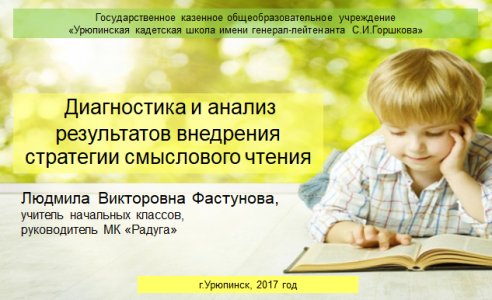 Выполнение описанных выше условий формирования и развития читательской компетенции, универсальных учебных действий при работе с различными видами информации через включение учащихся в выполнение совместных творческих проектов, проведении всех уроков с использованием технологии смыслового чтения привело к позитивным результатам.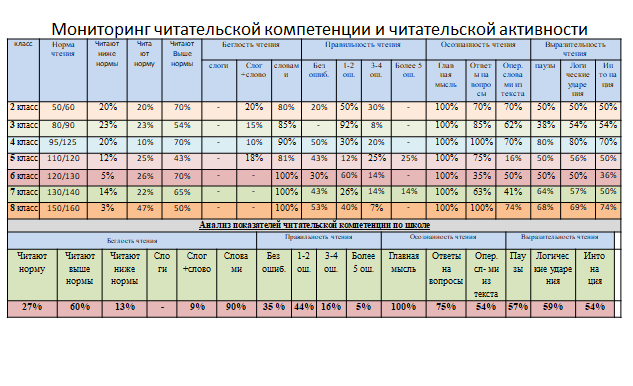 Для выявления овладения учащимися читательской компетенции была проведена диагностика по уровням  навыка чтения школьников (уровень определения темы и главной мысли текста; владения монологической и диалогической речью); Наблюдается положительная динамика сформированности  навыка  чтения,   начиная   со  второго   класса,  включающая      в  себя  правильное,   осознанное, выразительное чтение с соблюдением всех необходимых норм.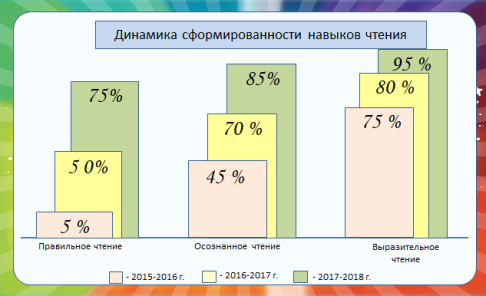 С помощью диагностики   результативности      деятельности     по   формированию коммуникативных умений работы с текстом выявили, что показатели оптимальны и обеспечивают положительную динамику развития.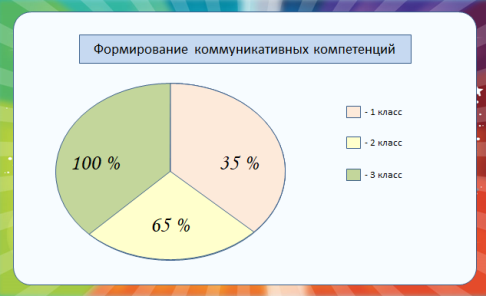 Определение результативности осуществляется при помощи педагогических методик, методом наблюдения учителей, воспитателей и других педагогов, работающих в классе.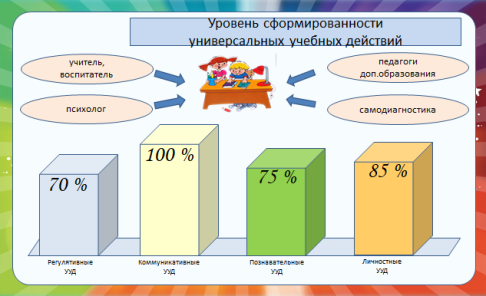 В результате сравнения диагностических материалов по уровню сформированности универсальных учебных действий учащихся,  педагогов дополнительного образования  и школьного психолога, самодиагностик учащихся выявлен рост основных показателей (компетенций учащихся в соответствии с требованиями ФГОС НОО и ооо).-полностью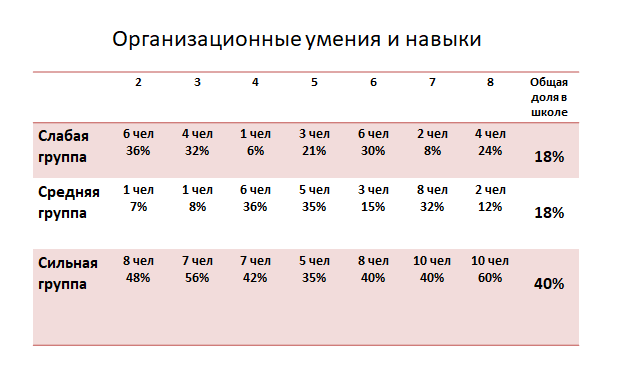 В формировании читательской компетенции задействованы все универсальные учебные действия, заложенные в Федеральные стандарты как начального общего образования, так и основного общего образования. Педагоги нашего образовательного учреждения отслеживают не только процент техники чтения, но и сам процесс формирования конгитивных функций в освоении образовательных программ средствами смыслового чтения»Так нами были найдены и пересмотрены диагностики  по интеллектуальным, организационным и коммуникативным умениям и навыкам работы с текстом и различными видами информации. За основу взят экспертный опрос, приведенный в книге Н.Ф. Кругловой «Регуляторная составляющая учебной деятельности».В приложении к нашему  вебинару находятся диагностики организационных, коммуникативных, интеллектуальных умений формирования смыслового чтения. Данные диагностики позволили  нам провести анализ сформированности умений в каждом классе, разбить классы на группы по уровню сформированности данного умения и выстроить цели и задачи в работе педагогов с каждой группой.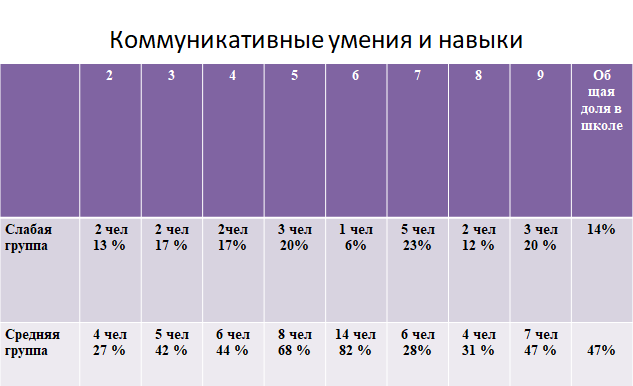 В формировании читательской компетенции задействованы все универсальные учебные действия, заложенные в Федеральные стандарты как начального общего образования, так и основного общего образования. Педагоги нашего образовательного учреждения отслеживают не только процент техники чтения, но и сам процесс формирования конгитивных функций в освоении образовательных программ средствами смыслового чтения»Так нами были найдены и пересмотрены диагностики  по интеллектуальным, организационным и коммуникативным умениям и навыкам работы с текстом и различными видами информации. За основу взят экспертный опрос, приведенный в книге Н.Ф. Кругловой «Регуляторная составляющая учебной деятельности».В приложении к нашему  вебинару находятся диагностики организационных, коммуникативных, интеллектуальных умений формирования смыслового чтения. Данные диагностики позволили  нам провести анализ сформированности умений в каждом классе, разбить классы на группы по уровню сформированности данного умения и выстроить цели и задачи в работе педагогов с каждой группой.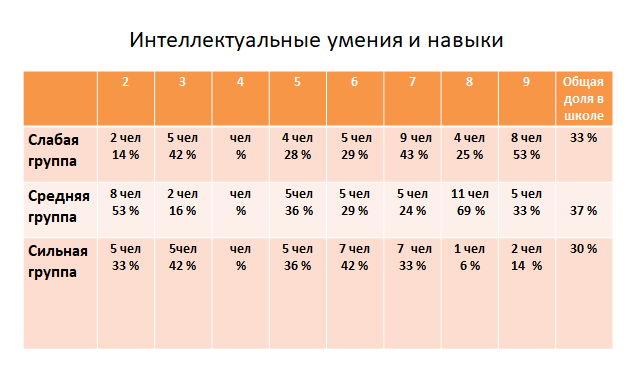 В формировании читательской компетенции задействованы все универсальные учебные действия, заложенные в Федеральные стандарты как начального общего образования, так и основного общего образования. Педагоги нашего образовательного учреждения отслеживают не только процент техники чтения, но и сам процесс формирования конгитивных функций в освоении образовательных программ средствами смыслового чтения»Так нами были найдены и пересмотрены диагностики  по интеллектуальным, организационным и коммуникативным умениям и навыкам работы с текстом и различными видами информации. За основу взят экспертный опрос, приведенный в книге Н.Ф. Кругловой «Регуляторная составляющая учебной деятельности».В приложении к нашему  вебинару находятся диагностики организационных, коммуникативных, интеллектуальных умений формирования смыслового чтения. Данные диагностики позволили  нам провести анализ сформированности умений в каждом классе, разбить классы на группы по уровню сформированности данного умения и выстроить цели и задачи в работе педагогов с каждой группой.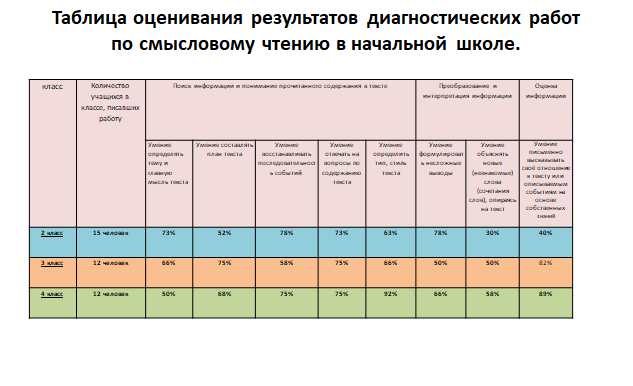 С целью выявления уровня сформированности универсальных учебных действий проведена диагностика умения работать с информацией.Эта форма проверки позволяет выявить не только уровень усвоения учебного материала, но и сформированность учебной и читательской деятельности.      Диагностические задания, направленные на изучение учебной и читательской деятельности, помогают  учителю и воспитателю на самоподготовке контролировать уровень самостоятельности учащихся, способы работы, сформированности самоконтроля и самооценки, а самое главное – развитие  школьников в процессе овладения ими учебной деятельностью.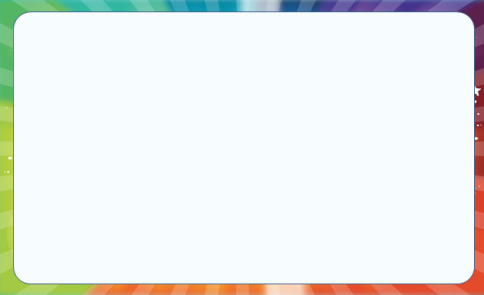 Полученные данные позволили нам разработать в педагогическом  коллективе  программу работы в едином режиме школы по формированию навыков и умений смыслового  чтения,  которая  находится  на сайте нашего образовательного  учреждения.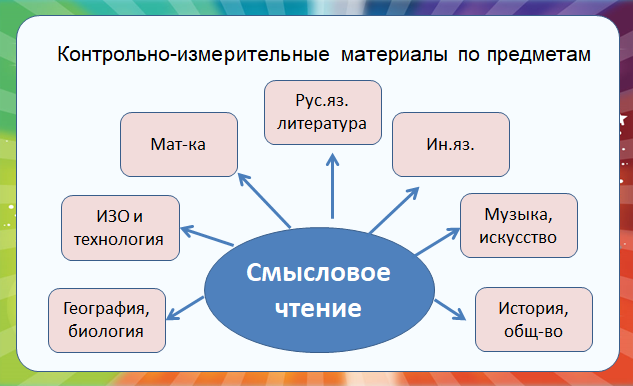 Успешность освоения речемыслительных навыков смыслового чтения  оценивается с  помощью  контрольно-измерительных  материалов,  составленных  нашими педагогами на  основе предметных  знаний  и  умений в соответствии с ФГОС.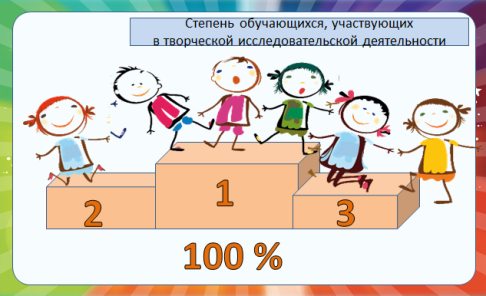 В рамках работы по смысловому чтению провели:- открытые уроки школьного, муниципального, всероссийского уровней;- данные умения позволяют ребятам участвовать в исследовательской проектной деятельности;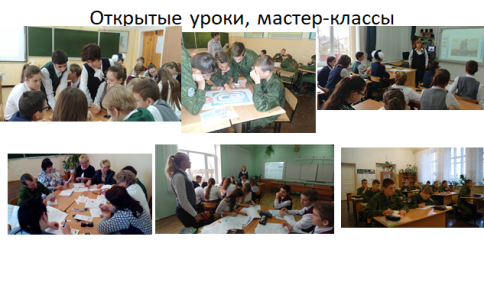 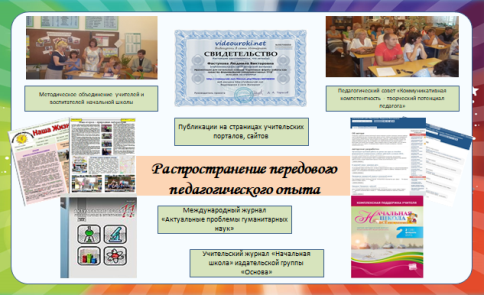 - мастер-классы;- данный материал был опубликован в различных средствах массовой информации - печатном издании и в интернет ресурсах;- неоднократные победители фестивалей  презентаций учебных проектов на базе лицея № 8 «Олимпия»;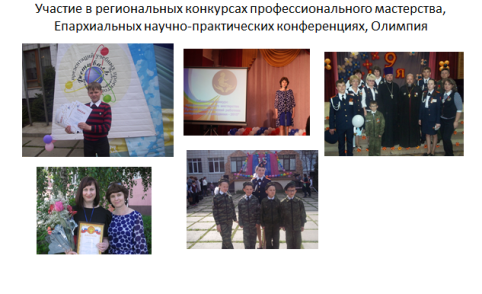 - педагоги обобщили свой опыт на региональных конкурсах профессионального мастерства, Епархиальных научно-практических конференциях,  где показали работу с разными видами технологий по данной теме, 8 Международном педагогическом форуме «Современные технологии обучения» в городе Сочи.  